THUNDERBIRD RESTAURANT DAILY DINNERSPECIALSAvailable each day by 2:00 pmSundayMondayTuesdayWednesdayThursdayFridaySaturday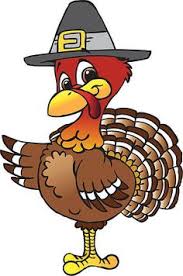 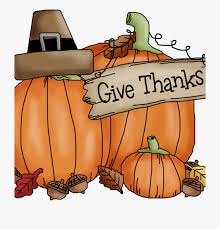 1CalamariStrips w/Fries$122Prime Rib$19.50Special3Turkey Dinner$124BBQ ChickenWrap$125Twisted Chicken Tacos (3)$86 Pork ChopDinner$147Salisbury Steak$128All You Can EatFish-N-Chips$179Pot Roast$12Special10Catfish Po Boyw/Fries$1211Sloppy Joe’s w/Tots$1212Hard or Soft Taco2 for $1013Cordon Bluew/Rice Pilaf$1814Chicken Andouille Alfredo Linguine$1215All You Can EatSpaghetti$15.5016Prime Rib$19.50Special17Turkey Dinner$1218Supreme Flat Bread Pizza$1019Twisted Chicken Tacos (3)$820Steak Stir Fry$1321Stuffed Meatloaf$1422CalamariStrips w/Fries$1223Pot Roast$12Special24Turkey Dinner$1225Sloppy Joe’s w/Tots$1226Hard or Soft Taco2 for $1027Cordon Bluew/Rice Pilaf$1828CLOSED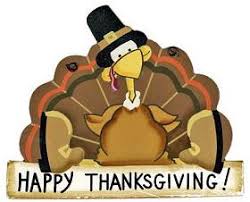 29NY Steak&Eggs$1530Prime Rib$19.50